            CÂMARA MUNICIPAL DE ARARAQUARAEstado de São PauloDECRETO LEGISLATIVO NÚMERO 936De 08 de setembro de 2015Autor: MESA DA CÂMARA MUNICIPAL DE ARARAQUARAConfere a honraria Medalha de Mérito Desportivo ao atleta Lauro Chaman.	O PRESIDENTE deste Legislativo, usando da atribuição que lhe é conferida pelo artigo 32, inciso II, alínea g, da Resolução nº 399, de 14 de novembro de 2012 (Regimento Interno), e de acordo com o que aprovou o plenário em sessão de 08 de setembro de 2015, promulga o seguinteDECRETO LEGISLATIVOArt. 1º Fica conferida, nos termos do artigo 1º, inciso V, do Decreto Legislativo nº 914, de 03 de março de 2015, a honraria Medalha de Mérito Desportivo ao atleta Lauro Chaman.	Art. 2º As despesas oriundas da aplicação deste decreto legislativo onerarão dotações próprias do orçamento vigente do Poder Legislativo.	Art. 3º Este decreto legislativo entra em vigor na data de sua publicação.	CÂMARA MUNICIPAL DE ARARAQUARA, aos 08 (oito) dias do mês de setembro do ano de 2015 (dois mil e quinze).ELIAS CHEDIEKPresidenteEDNA MARTINSVice-PresidenteDOUTOR HELDER	                                                  PASTOR RAIMUNDO BEZERRA Primeiro Secretário		Segundo SecretárioARCÉLIO LUIS MANELLIAdministrador GeralPublicado na Câmara Municipal de Araraquara, na mesma dataArquivado em livro próprio		                                   vmnm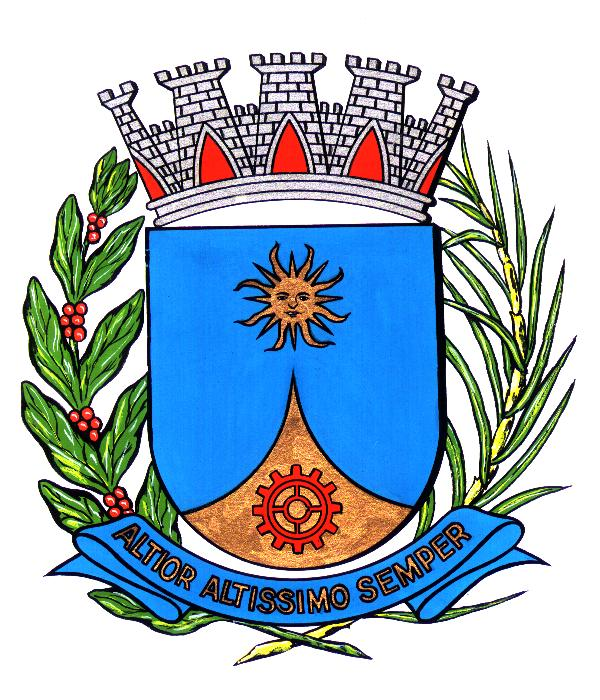 